Каждый мальчик наш когда-тоСтанет доблестным солдатом.Будет мужественным, смелым,Ловким, сильным и умелым.И надеемся, тогда войн не будет никогда!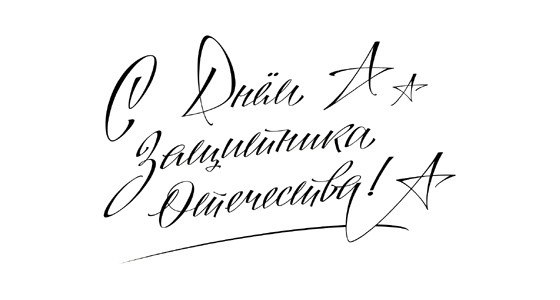 